Alcaldía Municipal de ZacatecolucaDepartamento de La Paz.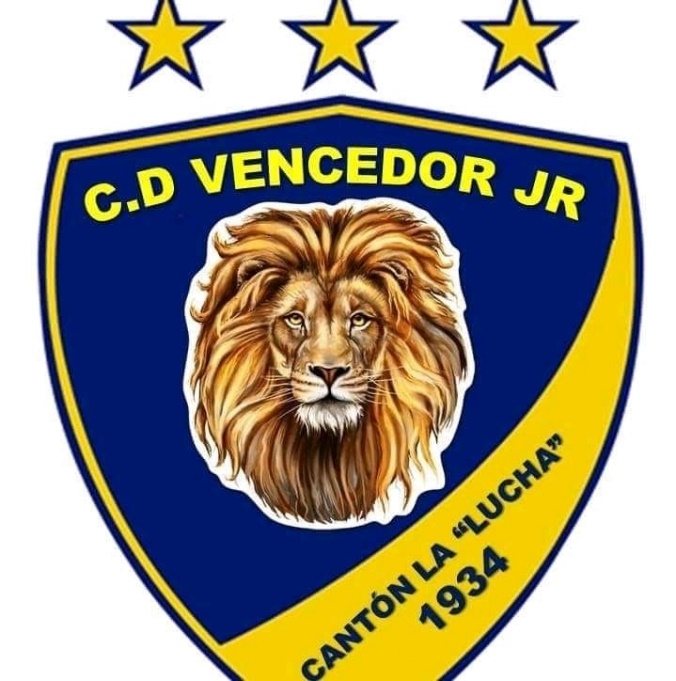 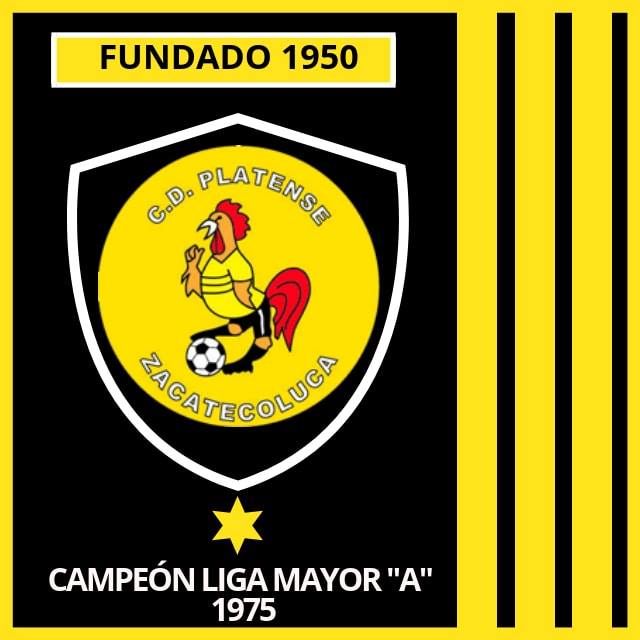 PERIODO DEL INFORME: 01 ENERO al 31 DICIEMBRE 2019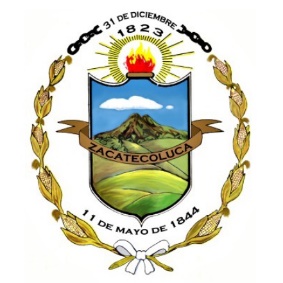 UNIDAD MUNICIPAL QUE EJECUTA: RECREACIÓN, CULTURA Y DEPORTES PROGRAMA: APOYO A CLUBES DEPORTIVOS 2019FUENTE DE FINANCIAMIENTO:    FONDO GENERAL MUNICIPALMODALIDAD DE EJECUCION: POR ADMINISTRACIÓNEJECUTOR DEL PROGRAMA:      TEC. JUAN CARLOS ERAZO	SUPERVISORA DEL PROGRAMA:   LIC. KARLA DOMINGUEZINTRODUCCIÓNLa Unidad de Recreación, Cultura y Deportes de la Alcaldía Municipal de Zacatecoluca (U.R.C.D), es una unidad que depende de la jerarquía del Alcalde Municipal Dr. Francisco Salvador Hirezi según nuestro organigrama municipal , es la responsable de fomentar e impulsar  la Recreación, Cultura y Deportes por medio de sus diferentes Programas y Actividades relacionadas a estos tres grandes ejes con los que se contribuye en la prevención de la violencia en nuestro municipio; garantizando la legalidad y eficiencia de los recursos financieros asignados a la unidad.En base a lo anterior se presenta el INFORME ANUAL DE LABORES CORRESPONDIENTE AL PROGRAMA DE APOYO A CLUBES DEPORTIVOS 2019 el cual tiene por objeto informar sobre las diferentes Contribuciones Economicas efectuadas a los CLUBES DEPORTIVOS PLATENSE y VENCEDOR JUNIOR, cumpliendo con los convenios firmados entre estos clubes y la municipalidad de Zacatecoluca, en este caso para el periodo correspondiente del mes de Enero a Diciembre del año 2019.MISION DE LA UNIDAD DE RECREACIÓN, CULTURA Y DEPORTES.     ATRIBUCIONES LEGALES:Las estipuladas en el Código Municipal y Acuerdos Municipales:Código municipal Art. 4 establece la competencia de los municipios en la promoción del deporte, que, en el presente caso, se hará a través del proyecto “Apoyo a Clubes Deportivos 2019” financiado con fondos propios.OBJETIVOS DEL INFORME:Informar a la gerencia general y financiera sobre la entrega de las contribuciones económicas a los clubes beneficiados.Presentar tabla de cuotas efectuadas a los clubes deportivosDemostrar por medio material fotográfico el beneficio de este apoyo económico a la población mediante la Recreación. METAS PARA EL AÑO 2019Cumplir en un 100 % el convenio respectivo con los clubes deportivos beneficiadosCrear alternativas y espacios de Recreación en un 50 % mediante este recurso invertido a favor de las familias que participan en los eventos de los clubes.PARTIDA No.01 – CONTRIBUCIONES ECONOMICAS A CLUB DEPORTIVO PLATENSE y CLUB DEPORTIVO VENCEDOR JUNIOR – PERIODO 2019DESCRIPCIÒN: Consiste en brindar un apoyo económico a Club Deportivo Platense y Club Deportivo Vencedor lo cual servirá para el Pago de Planilla de Jugadores Activos dentro del Club, así como para cubrir otros gastos necesarios para el funcionamiento.OBJETIVOS: Fortalecer el deporte en nuestro municipio Prevenir la Violencia en Jóvenes y Niños/as Disminuir por medio del deporte los índices de delincuencia a nivel Urbano y Rural.POBLACIÓN BENEFICIADA:5,000 Personas aproximadamente beneficiadas directamente en calidad de Aficionados mensualmente, sin incluir todos aquellos que asisten como emprendedores aprovechando la afluencia de personas para ofrecerles sus productos alimenticios y en general. PRESPUESTO EJECUTADO – AÑO 2019: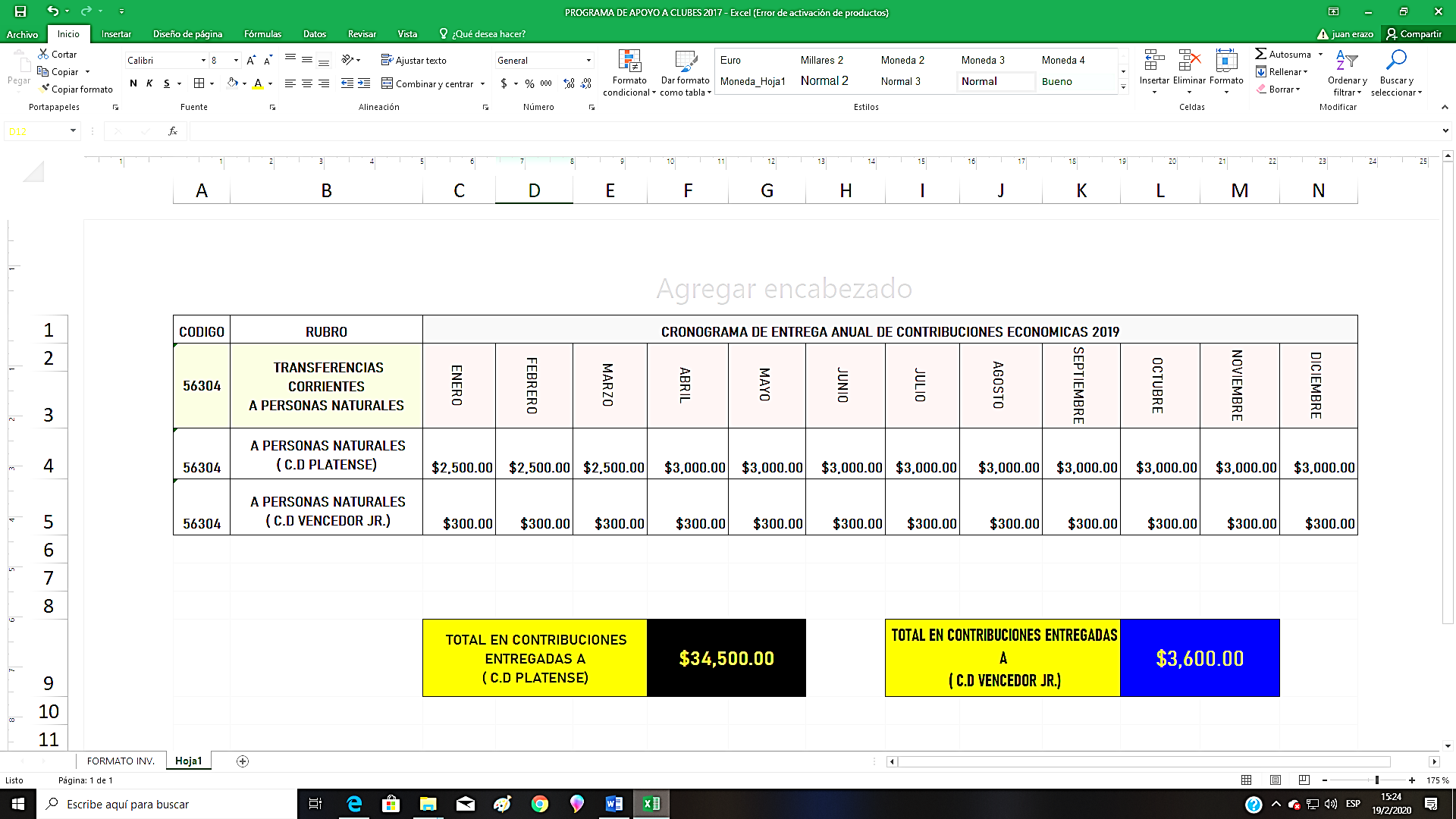 CRONOGRAMA:INDICADOR: Informe Anual de labores en donde se dará a conocer los logros y avances.LOGROS ALCANSADOS: Campeón de Segunda División 2019Líder en tabla en todas las jornadas Regulares y clasificatorias durante el torneo.Permitir el espacio a emprendedores del municipioReactivar el comercio por medio del deporte.RESPALDO FOTOGRAFICO DE MUESTRA:Fotografía Gran Final de Campeones CLUD DEPORTIVO PLATENSE 2019 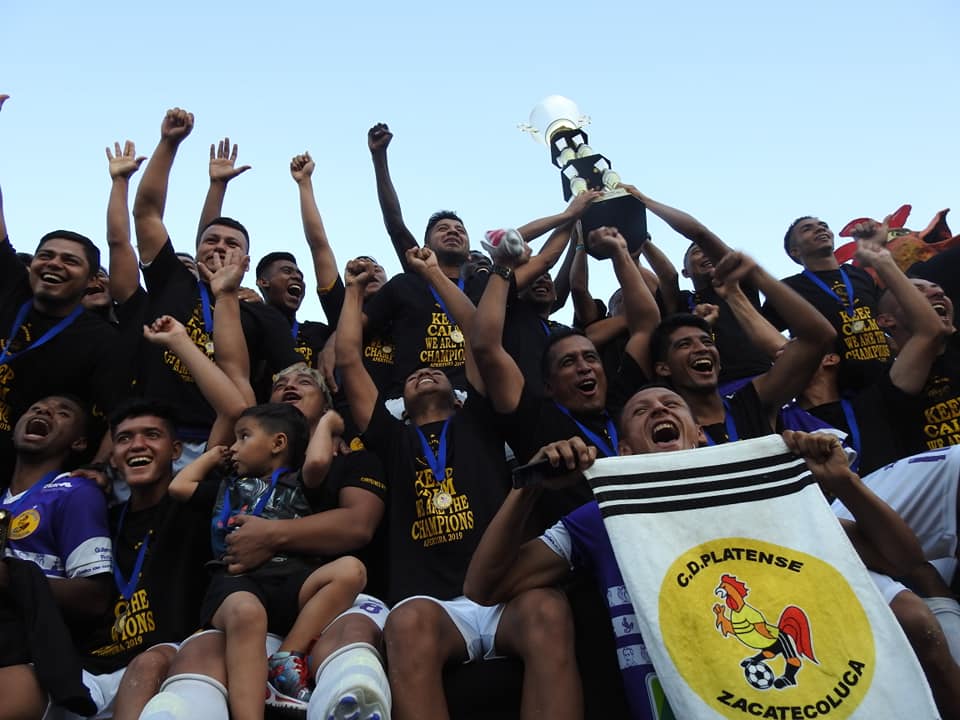 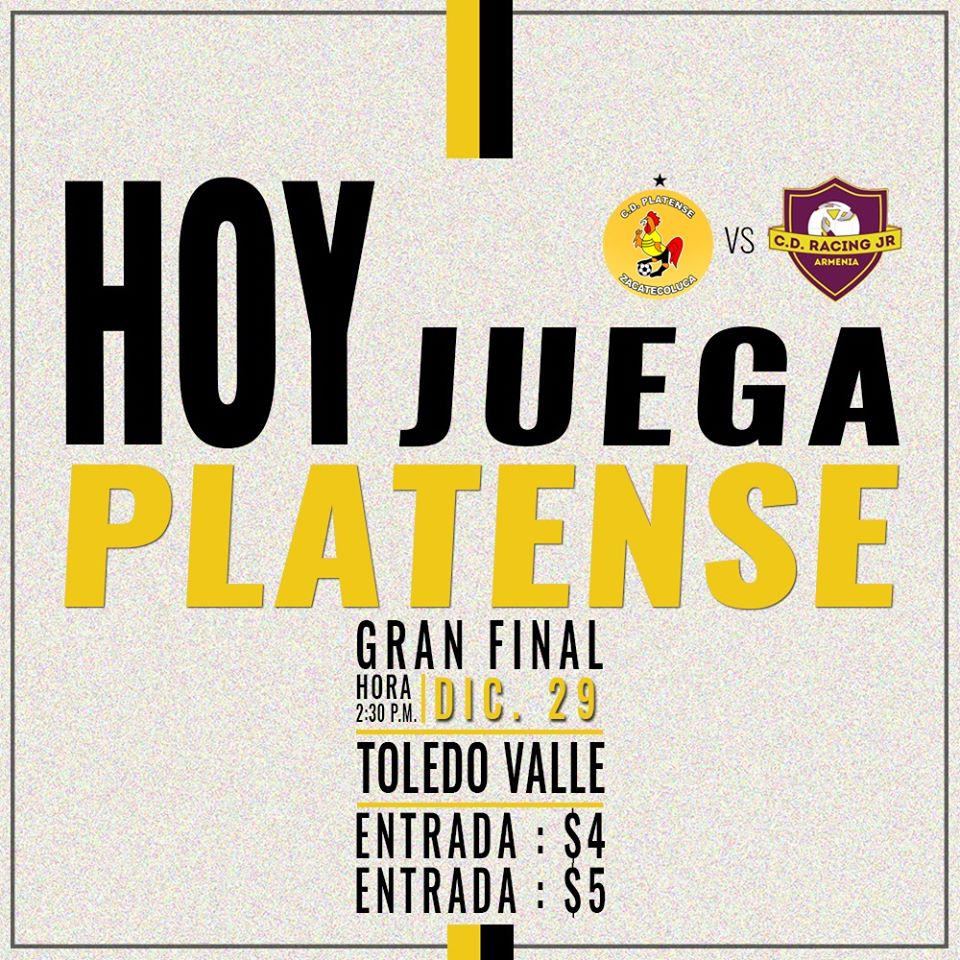 Fotografía CLUB DEPORTIVO VENCEDOR JUNIOR 2019 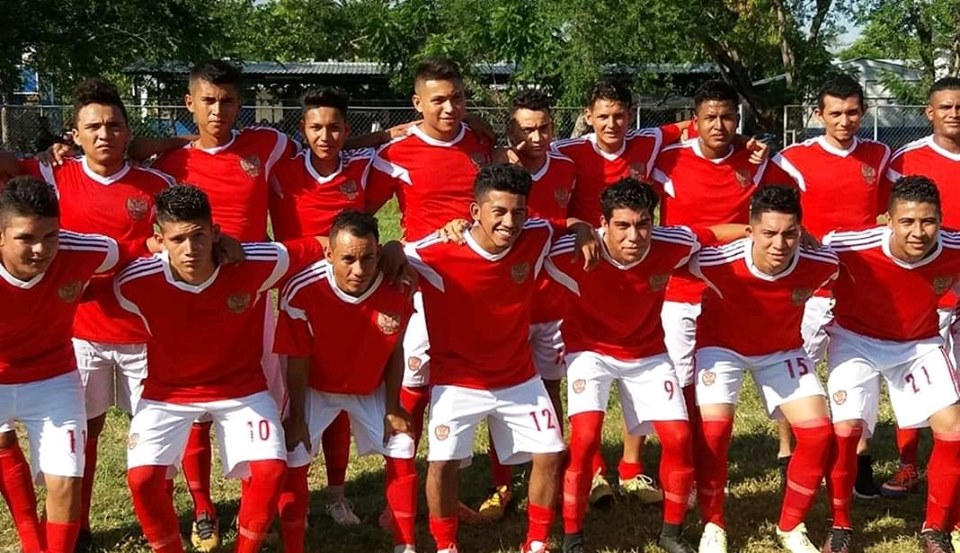 Zacatecoluca, 03 días del mes de enero de 2020ELABORADO POR: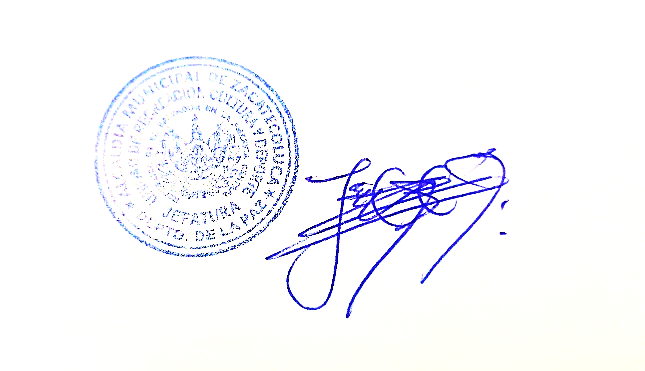 Juan Carlos ErazoJEFE UNIDAD DE RECREACIÓN, CULTURA Y DEPORTESCON EL VISTO BUENO DE:Dr. Francisco Salvador HireziAlcalde Municipal de Zacatecoluca Concejo Municipal Pluralista 2018-2021MISION Ejecutar  Programas y Actividades de Carácter Recreativo, Cultural y Deportivo que beneficien a la población  del municipio de Zacatecoluca en general, contribuyendo en la prevención de violencia.Calendarización de ActividadesCalendarización de ActividadesCalendarización de ActividadesCalendarización de ActividadesCalendarización de ActividadesCalendarización de ActividadesCalendarización de ActividadesCalendarización de ActividadesCalendarización de ActividadesCalendarización de ActividadesCalendarización de ActividadesCalendarización de ActividadesCalendarización de ActividadesCalendarización de ActividadesCalendarización de ActividadesCalendarización de ActividadesNo.Actividades:EFMAMJJASONDResponsable:1Contribución económica Club Deportivo Platense Ejecutor y Supervisor Programa Apoyo a Clubes Deportivos 20192Contribución económica Club Deportivo VENCEDOR JUNIOR.Ejecutor y Supervisor Programa Apoyo a Clubes Deportivos 2019